Для получения услуги «Онлайн-консультировании семей с детьми, находящихся в трудной жизненной ситуации» необходимо:Скачать и установить программу Skype - www.skype.com/ru/download-skype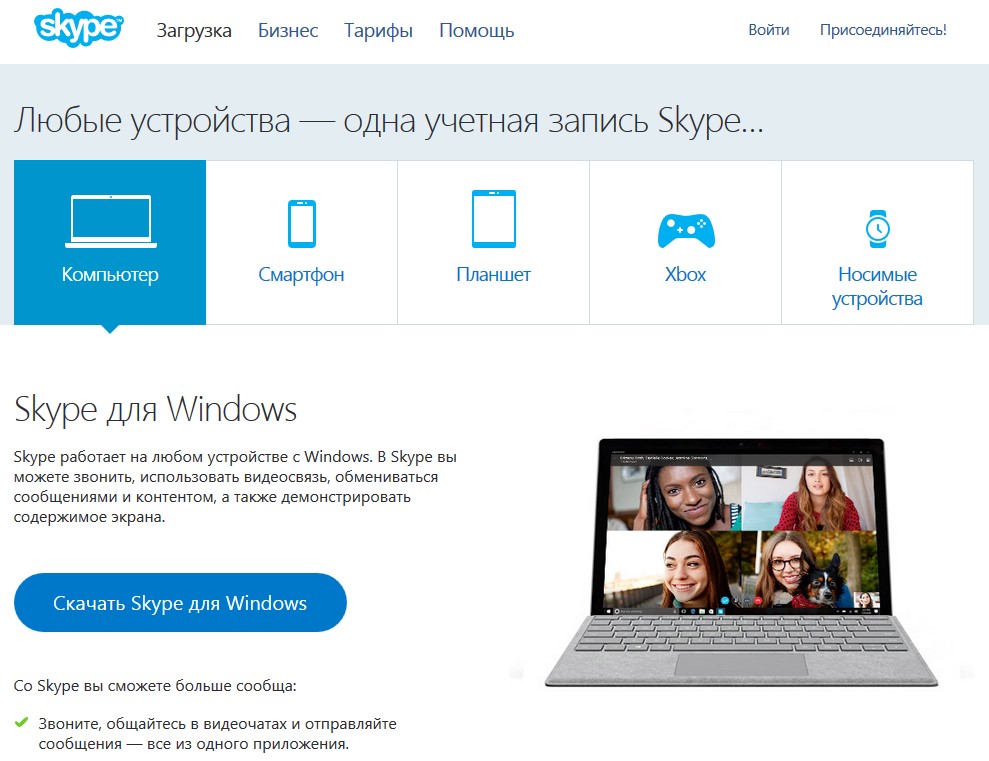 Зарегистрировать аккаунт Skype-  signup.live.com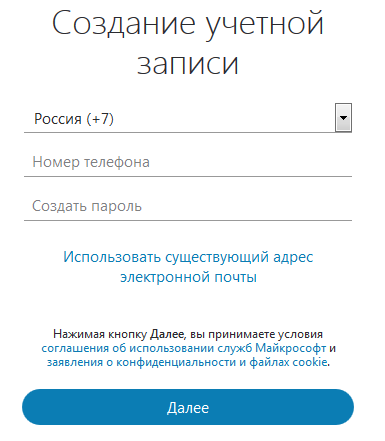 Войти под аккаунтом в программу Skype и сделать видео вызов контакту (SKYPE sibiryak_shilka@mail.ru)Часы получения онлайн услуги:   Вторник и  Четверг  с 10-00 до 11-00 